مقدمه و تاریخچهارزشیابی، بررسی رفتارهای یادگیری در دانشجویان بوده و با استفاده از آزمون های مختلف نظیر: چندگزینه ای، تشریحی، صحیح-غلط و... صورت می گیرد. اگر به اهداف برنامه های آموزشی به صورت عمیق توجه کنیم درمی یابیم که اهداف با توجه به حیطه های یادگیری تنظیم می گردند لذا می توانند در سه حیطه شناختی، عاطفی و 
روانی–حرکتی طبقه بندی شوند.یادگیری درحیطه روانی –حرکتی (سایکوموتور) منعکس کننده حد متعالی یادگیری است که صلاحیت و شایستگی دانشجو را نشان می دهد. در علوم پزشکی شیوه های مختلفی برای ارزیابی صلاحیت های بالینی وجود داردکه می توان به آزمون هایPMP،OSCE، In –Courseو... اشاره کرد. این پمفلت آموزشی در مورد آزمون های  OSCE توضیحاتی ارائه می دهد.آزمون بالینی ساخت یافته عینی *(OSCE) درسال 1979 توسط هاردن اسکاتلندی معرفی گردید. وی این آزمون را ابزاری برای ارزشیابی صلاحیت بالینی دانشجویان پزشکی برشمرد.در روند بهینه سازی این آزمون درطی دهه های گذشته انجام مهارت های ارتباطی، معاینات فیزیکی، توانایی ثبت یافته ها و تشخیص و تصمیم گیری بالینی به این آزمون اضافه شد. تلاش گردید در طول ایستگاه های استاندارد، علاوه بر بیمار از مدل های بالینی، شبیه سازی شده (بیمارنما) و حتی مانکن استفاده شود و رفتار دانشجویان با مشاهده مستقیم و غیرمستقیم  و با استفاده از چک لیست استاندارد و مقیاس های نمره دهی ارزشیابی و سنجیده گردد. *Objective Structured Clinical Evaluation(O.S.C.E)1                 مزایای آزمون                   O.S.C.Eا-آزمون توسط مدرسین/مدرس طراحی می گرددو محتوای آن را می توان جهت طیف های مختلف دانشجویان از مبتدی تا ماهر ایجاد کرد .2-مهارتهای بالینی دانشجو با این روش قابل سنجش است.3-جنبه هایی از معاینات و معالجات که امکان ارزیابی آنها با آزمون های کتبی وجود ندارد با آزمون OSCE به راحتی قابل سنجش می باشند.4-روش انعطاف پذیری است.5-قابلیت تکراردارد.6-نمره دهی دراین روش، عینیت بیشتری نسبت به سایر روش ها دارد7-اعتبارآزمون بالاست.            معایب                                             O.S.C.E1-تعداد نیروهای زیادی برای برگزاری لازم است.2-نیاز به مکان مناسب ،برای تشکیلات وتدارکات وسیع دارد.3-مدرس/مدرسین باید چک لیست ها و سوالات فراوانی تهیه نمایند.4-برخی از بیماری های مورد نظر نایاب بوده و پیدا کردن بیمار  برای آن مشکل است.5-زمان برگزاری آن به طول می انجامد.6-هزینه برگزاری نسبتاً زیاد است .2مراحل وچگونگی انجام آزمون                     O.S.C.E  مرحله اول، در اولین قدم تهیه یک پیش نویس از آزمون در رشته تخصصی موردنیاز می باشد. دراین پیش نویس موضوعات یادگیری به همراه رفتارهای مورد انتظار دانشجویان طراحی می گردد. این جدول شبیه به جدول بودجه بندی سوالات می باشد.مرحله دوم:  پس ازانتخاب محتوای هرآزمون، باید جهت هر موضوع یادگیری و رفتار مورد انتظار چک لیست یادگیری یا مقیاس نمره دهی تهیه شود. برای نمونه درجدول بالا بایددرخصوص موضوع آسم، چک لیست های رفتاری معاینه – سمع- دق تهیه شود.درصورتیکه از مقیاس نمره دهی استفاده شود باید برای  هر رفتاری که نشانه یادگیری است، بودجه بندی امتیازی بعمل آید. برای نمونه جهت بررسی رادیوگرافی در بیمار دچار آمفیزم:1-گرافی را به صورت P.AوLateral تفسیرکند .    2 نمره2-نکات اصلی مربوط به پارانشیم ریه را باز شمرد .  3 نمره3-علایم های پراینفلیشن ریوی را ذکر نماید.         3 نمره4-تغیرات اسکلتی قفسه سینه را توضیح دهد .       2 نمره                                    جمع کل:10نمره3مرحله سوم: براساس پیش نویس آزمون، دستگاه های برگزاری آزمون، انتخاب می شوند.تعداد دستگاه ها20-12 ایستگاه است که درهردستگاه 3 تا 20 دقیقه وقت به دانشجو داده می شود. ایستگاهها باید نزدیک به هم باشند. ضروری است در بین ایستگاه ها یک ایستگاه با امکانات پذیرایی مختصر در نظرگرفته شود.سوالات مطرح شده در ایستگاهها به دو صورت است:الف)سوال روش یا رویه: که از دانشجو خواسته می شود از بیمار شرح حال بگیرد، معاینه انجام دهد،CPR  کند، بخیه بزند، پانسمان کند یا بیمار را حمل نماید (مواردی که نشان دهنده یک رفتار یادگیری عملی است.)ب)سوالات پرسشی: که از دانشجوکه در ارتباط با یافته ها پیش درایستگاه های قبلی، پاسخ به تفسیر پاراکلینیکی یا گزارش رادیوگرافی سئوالات پرسیده می شود، ممکن است سوالات دراین ایستاگاه ها به صورت صحیح یا غلط و یا چهار جوابی باشد.در هر ایستگاه یک یا چند نفر مشاهده گر یا ممتحن وجود دارند که براساس چک لیست یا مقیاس نمره دهی به دانشجویان امتیاز می دهند. توصیه شده است از ممتحنینی استفاده شود که در زمینه موضوع مورد امتحان صاحب نظر و متخصص باشند.مرحله چهارم: بعد از سازمان دهی ایستگاهها و اختصاص سوالات به هر ایستگاه و قبل از برگزاری آزمون،کنترل نهایی به عمل آید. نقشه امتحان و مسیر حرکت به طور مشخص و واضح در معرض دید دانشجویان باشد. هر ایستگاه دارای تابلو شناسایی بوده و علایم هشدار پایان زمان هر ایستگاه معلوم باشدکه می تواند به صورت سوت، زنگ و یا ... باشند.4مرحله پنجم: دانشجویان تک تک وارد هر ایستگاه شده و از ایستگاه ابتدایی شروع و تا ایستگاه انتهای مسیر را ادامه دهند. (به دلیل اثرخستگی توصیه می شودکه ایستگاه استراحت حتما استفاده شود تا خستگی برعملکرد دانشجویان تاثیر نگذارد.)مرحله ششم: درپایان هر رویه باید بازخورد یاFeed Back به دانشجوداده شود. این بازخورد علاوه برتاثیر فراوانی که بر دانشجو درخصوص یادگیری فوری دارد،می تواند به افزایش مهارت ممتحنین منجرگردد."نکات مهم"1-قبل ازبرگزاری آزمون،نحوه برگزاری، تعداد ایستگاه ها و هدف اصلی به اطلاع دانشجویان رسانده شود.2-برای کاهش اثر خستگی از ایستگاه استراحت استفاده شود.3-.تا حد امکان جنس بیمارنما و دانشجویان همگن باشد.4-درانتخاب بیمار نما سعی شود ازکسانی استفاده شودکه تجربه قبلی داشته و به شرایط واقعی بیماری نزدیکتر باشند5-نمونه سوالات OSCE بایگانی شده وتلاش شود تایک بانک سوالات اختصاصی وجود داشته باشد.6-بعد امتحان نیز، جهت ایجاد یادگیری صحیح، چک لیستها به دانشجویان ارائه و نکات اشتباه اصلاح گردد.7-درخصوص عملکرد ممتحنین یا مشاهده گران ارزیابی مستمر به عمل آید. 5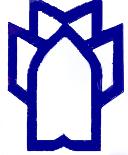 جمهوری اسلامی ایراندانشگاه علوم پزشکی و خدمات بهداشتی درمانی کرمانشاهمرکز مطالعات و توسعه آموزش علوم پزشکیاصول طراحی آزمونهای استاندارد ویژه اعضای هیات علمی علوم پزشکیقسمت سوم: آزمونهای بالینی ساختار یافته 
عینی O.S.C.Eتهیه شده در :واحد ارزشیابیمرکز مطالعات و توسعه آموزش علوم پزشکی دانشگاه علوم پزشکی کرمانشاه6     مفهومیادگیریفعالیتتازیخچهمعاینهبررسی گرافیبررسی پاراکلینیکیاداره بیمارآسم ریوی*****آمفیتیزم***-*اسپیرومتری-***-